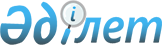 Осакаров аудандық мәслихатының 14 сессиясының 2021 жылғы 24 желтоқсандағы № 157 "Осакаров ауданының кенттерінің, ауылдық округтарының 2022-2024 жылдарға арналған бюджеті туралы" шешіміне өзгерістер енгізу туралыҚарағанды облысы Осакаров аудандық мәслихатының 2022 жылғы 11 қарашадағы № 312 шешімі
      Осакаров аудандық мәслихат ШЕШТІ:
      1. Осакаров аудандық мәслихатының 14 сессиясының 2021 жылғы 24 желтоқсандағы № 157 "Осакаров ауданының кенттерінің, ауылдық округтарының 2022-2024 жылдарға арналған бюджеті туралы" шешіміне (нормативтік құқықтық актілерді мемлекеттік тіркеу Тізілімінде № 162371 болып тіркелген) мынадай өзгерістер енгізілсін:
      1 - тармақ жаңа редакцияда жазылсын:
      "1. Осакаровка кентінің 2022-2024 жылдарға арналған бюджеті 1, 2, 3, 4 қосымшаларға сәйкес, оның ішінде 2022 жылға келесі көлемдерде бекітілсін:
      1) кірістер – 123 133 мың теңге, оның ішінде:
      салықтық түсімдер – 60 107 мың теңге;
      салықтық емес түсімдер – 0 мың теңге;
      негізгі капиталды сатудан түсетін түсімдер – 2 532 мың теңге;
      трансферттер түсімі – 60 494 мың теңге;
      2) шығындар – 134 518 мың теңге;
      3) таза бюджеттік кредиттеу – 0 мың теңге, оның ішінде:
      бюджеттік кредиттер – 0 мың теңге;
      бюджеттік кредиттерді өтеу – 0 мың теңге;
      4) қаржы активтерiмен жасалатын операциялар бойынша сальдо – 0 мың теңге, оның iшiнде:
      қаржы активтерін сатып алу – 0 мың теңге;
      мемлекеттің қаржы активтерін сатудан түсетін түсімдер – 0 мың теңге;
      5) бюджет тапшылығы (профициті) - - 11 385 мың теңге;
      6) бюджет тапшылығын қаржыландыру (профициті пайдалану) – 11 385 мың теңге, оның ішінде:
      қарыздар түсімі - 0 мың теңге;
      қарыздарды өтеу - 0 мың теңге;
      бюджет қаражатының пайдаланылатын қалдықтары - 11 385 мың теңге.";
      5 - тармақ жаңа редакцияда жазылсын:
      "5. Батпақты ауылдық округінің 2022-2024 жылдарға арналған бюджеті 17, 18, 19, 20 қосымшаларға сәйкес, оның ішінде 2022 жылға келесі көлемдерде бекітілсін:
      1) кірістер – 93 119 мың теңге, оның ішінде:
      салықтық түсімдер – 12 001 мың теңге;
      салықтық емес түсімдер – 0 мың теңге;
      негізгі капиталды сатудан түсетін түсімдер - 0 мың теңге;
      трансферттер түсімі – 81 118 мың теңге;
      2) шығындар - 93 779 мың теңге;
      3) таза бюджеттік кредиттеу – 0 мың теңге, оның ішінде:
      бюджеттік кредиттер – 0 мың теңге;
      бюджеттік кредиттерді өтеу – 0 мың теңге;
      4) қаржы активтерiмен жасалатын операциялар бойынша сальдо – 0 мың теңге, оның iшiнде:
      қаржы активтерін сатып алу – 0 мың теңге;
      мемлекеттің қаржы активтерін сатудан түсетін түсімдер – 0 мың теңге;
      5) бюджет тапшылығы (профициті) - - 660 мың теңге;
      6) бюджет тапшылығын қаржыландыру (профициті пайдалану) – 660 мың теңге, оның ішінде:
      қарыздар түсімі - 0 мың теңге;
      қарыздарды өтеу - 0 мың теңге;
      бюджет қаражатының пайдаланылатын қалдықтары – 660 мың теңге.";
      8 - тармақ жаңа редакцияда жазылсын:
      "8. Озерный ауылдық округінің 2022-2024 жылдарға арналған бюджеті 29, 30, 31, 32 қосымшаларға сәйкес, оның ішінде 2022 жылға келесі көлемдерде бекітілсін:
      1) кірістер – 41 422 мың теңге, оның ішінде:
      салықтық түсімдер – 4 920 мың теңге;
      салықтық емес түсімдер – 0 мың теңге;
      негізгі капиталды сатудан түсетін түсімдер - 200 мың теңге;
      трансферттер түсімі – 36 302 мың теңге;
      2) шығындар - 41 422 мың теңге;
      3) таза бюджеттік кредиттеу – 0 мың теңге, оның ішінде:
      бюджеттік кредиттер – 0 мың теңге;
      бюджеттік кредиттерді өтеу – 0 мың теңге;
      4) қаржы активтерiмен жасалатын операциялар бойынша сальдо – 0 мың теңге, оның iшiнде:
      қаржы активтерін сатып алу – 0 мың теңге;
      мемлекеттің қаржы активтерін сатудан түсетін түсімдер – 0 мың теңге;
      5) бюджет тапшылығы (профициті) - 0 мың теңге;
      6) бюджет тапшылығын қаржыландыру (профициті пайдалану) – 0 мың теңге, оның ішінде:
      қарыздар түсімі - 0 мың теңге;
      қарыздарды өтеу - 0 мың теңге;
      бюджет қаражатының пайдаланылатын қалдықтары - 0 мың теңге.";
      9 - тармақ жаңа редакцияда жазылсын:
      "9. Құндызды ауылдық округінің 2022-2024 жылдарға арналған бюджеті 33, 34, 35, 36 қосымшаларға сәйкес, оның ішінде 2022 жылға келесі көлемдерде бекітілсін:
      1) кірістер – 35 155 мың теңге, оның ішінде:
      салықтық түсімдер – 1 684 мың теңге;
      салықтық емес түсімдер – 0 мың теңге;
      негізгі капиталды сатудан түсетін түсімдер - 0 мың теңге;
      трансферттер түсімі – 33 471 мың теңге;
      2) шығындар - 35 155 мың теңге;
      3) таза бюджеттік кредиттеу – 0 мың теңге, оның ішінде:
      бюджеттік кредиттер – 0 мың теңге;
      бюджеттік кредиттерді өтеу – 0 мың теңге;
      4) қаржы активтерiмен жасалатын операциялар бойынша сальдо – 0 мың теңге, оның iшiнде:
      қаржы активтерін сатып алу – 0 мың теңге;
      мемлекеттің қаржы активтерін сатудан түсетін түсімдер – 0 мың теңге;
      5) бюджет тапшылығы (профициті) - 0 мың теңге;
      6) бюджет тапшылығын қаржыландыру (профициті пайдалану) – 0 мың теңге, оның ішінде:
      қарыздар түсімі - 0 мың теңге;
      қарыздарды өтеу - 0 мың теңге;
      бюджет қаражатының пайдаланылатын қалдықтары - 0 мың теңге.";
      11 - тармақ жаңа редакцияда жазылсын:
      "11. Қарағайлы ауылдық округінің 2022-2024 жылдарға арналған бюджеті 41, 42, 43, 44 қосымшаларға сәйкес, оның ішінде 2022 жылға келесі көлемдерде бекітілсін:
      1) кірістер – 33 059 мың теңге, оның ішінде:
      салықтық түсімдер – 7 918 мың теңге;
      салықтық емес түсімдер – 0 мың теңге;
      негізгі капиталды сатудан түсетін түсімдер - 0 мың теңге;
      трансферттер түсімі – 25 141 мың теңге;
      2) шығындар - 33 394 мың теңге;
      3) таза бюджеттік кредиттеу – 0 мың теңге, оның ішінде:
      бюджеттік кредиттер – 0 мың теңге;
      бюджеттік кредиттерді өтеу – 0 мың теңге;
      4) қаржы активтерiмен жасалатын операциялар бойынша сальдо – 0 мың теңге, оның iшiнде:
      қаржы активтерін сатып алу – 0 мың теңге;
      мемлекеттің қаржы активтерін сатудан түсетін түсімдер – 0 мың теңге;
      5) бюджет тапшылығы (профициті) - - 335 мың теңге;
      6) бюджет тапшылығын қаржыландыру (профициті пайдалану) – 335 мың теңге, оның ішінде:
      қарыздар түсімі - 0 мың теңге;
      қарыздарды өтеу - 0 мың теңге;
      бюджет қаражатының пайдаланылатын қалдықтары - 335 мың теңге.";
      13 - тармақ жаңа редакцияда жазылсын:
      "13. Сарыөзек ауылдық округінің 2022-2024 жылдарға арналған бюджеті 49, 50, 51, 52 қосымшаларға сәйкес, оның ішінде 2022 жылға келесі көлемдерде бекітілсін:
      1) кірістер – 50 153 мың теңге, оның ішінде:
      салықтық түсімдер – 5 294 мың теңге;
      салықтық емес түсімдер – 0 мың теңге;
      негізгі капиталды сатудан түсетін түсімдер - 0 мың теңге;
      трансферттер түсімі – 44 859 мың теңге;
      2) шығындар - 50 583 мың теңге;
      3) таза бюджеттік кредиттеу – 0 мың теңге, оның ішінде:
      бюджеттік кредиттер – 0 мың теңге;
      бюджеттік кредиттерді өтеу – 0 мың теңге;
      4) қаржы активтерiмен жасалатын операциялар бойынша сальдо – 0 мың теңге, оның iшiнде:
      қаржы активтерін сатып алу – 0 мың теңге;
      мемлекеттің қаржы активтерін сатудан түсетін түсімдер – 0 мың теңге;
      5) бюджет тапшылығы (профициті) - - 430 мың теңге;
      6) бюджет тапшылығын қаржыландыру (профициті пайдалану) – 430 мың теңге, оның ішінде:
      қарыздар түсімі - 0 мың теңге;
      қарыздарды өтеу - 0 мың теңге;
      бюджет қаражатының пайдаланылатын қалдықтары - 430 мың теңге.";
      17 - тармақ жаңа редакцияда жазылсын:
      "17. Шідерті ауылдық округінің 2022-2024 жылдарға арналған бюджеті 65, 66, 67, 68 қосымшаларға сәйкес, оның ішінде 2022 жылға келесі көлемдерде бекітілсін:
      1) кірістер – 37 895 мың теңге, оның ішінде:
      салықтық түсімдер – 7 699 мың теңге;
      салықтық емес түсімдер – 0 мың теңге;
      негізгі капиталды сатудан түсетін түсімдер - 0 мың теңге;
      трансферттер түсімі – 30 196 мың теңге;
      2) шығындар – 37 895 мың теңге;
      3) таза бюджеттік кредиттеу – 0 мың теңге, оның ішінде:
      бюджеттік кредиттер – 0 мың теңге;
      бюджеттік кредиттерді өтеу – 0 мың теңге;
      4) қаржы активтерiмен жасалатын операциялар бойынша сальдо – 0 мың теңге, оның iшiнде:
      қаржы активтерін сатып алу – 0 мың теңге;
      мемлекеттің қаржы активтерін сатудан түсетін түсімдер – 0 мың теңге;
      5) бюджет тапшылығы (профициті) - 0 мың теңге;
      6) бюджет тапшылығын қаржыландыру (профициті пайдалану) – 0 мың теңге, оның ішінде:
      қарыздар түсімі - 0 мың теңге;
      қарыздарды өтеу - 0 мың теңге;
      бюджет қаражатының пайдаланылатын қалдықтары - 0 мың теңге.";
      20 - тармақ жаңа редакцияда жазылсын:
      "20. Тельман ауылдық округінің 2022-2024 жылдарға арналған бюджеті 77, 78, 79, 80 қосымшаларға сәйкес, оның ішінде 2022 жылға келесі көлемдерде бекітілсін:
      1) кірістер – 30 589 мың теңге, оның ішінде:
      салықтық түсімдер – 3 035 мың теңге;
      салықтық емес түсімдер – 0 мың теңге;
      негізгі капиталды сатудан түсетін түсімдер - 0 мың теңге;
      трансферттер түсімі – 27 554 мың теңге;
      2) шығындар - 30 839 мың теңге;
      3) таза бюджеттік кредиттеу – 0 мың теңге, оның ішінде:
      бюджеттік кредиттер – 0 мың теңге;
      бюджеттік кредиттерді өтеу – 0 мың теңге;
      4) қаржы активтерiмен жасалатын операциялар бойынша сальдо – 0 мың теңге, оның iшiнде:
      қаржы активтерін сатып алу – 0 мың теңге;
      мемлекеттің қаржы активтерін сатудан түсетін түсімдер – 0 мың теңге;
      5) бюджет тапшылығы (профициті) - - 250 мың теңге;
      6) бюджет тапшылығын қаржыландыру (профициті пайдалану) – 250 мың теңге, оның ішінде:
      қарыздар түсімі - 0 мың теңге;
      қарыздарды өтеу - 0 мың теңге;
      бюджет қаражатының пайдаланылатын қалдықтары - 250 мың теңге.";
      21 - тармақ жаңа редакцияда жазылсын:
      "21. Ертіс ауылдық округінің 2022-2024 жылдарға арналған бюджеті 81, 82, 83, 84 қосымшаларға сәйкес, оның ішінде 2022 жылға келесі көлемдерде бекітілсін:
      1) кірістер – 31 277 мың теңге, оның ішінде:
      салықтық түсімдер – 662 мың теңге;
      салықтық емес түсімдер – 0 мың теңге;
      негізгі капиталды сатудан түсетін түсімдер - 0 мың теңге;
      трансферттер түсімі – 30 615 мың теңге;
      2) шығындар - 31 277 мың теңге;
      3) таза бюджеттік кредиттеу – 0 мың теңге, оның ішінде:
      бюджеттік кредиттер – 0 мың теңге;
      бюджеттік кредиттерді өтеу – 0 мың теңге;
      4) қаржы активтерiмен жасалатын операциялар бойынша сальдо – 0 мың теңге, оның iшiнде:
      қаржы активтерін сатып алу – 0 мың теңге;
      мемлекеттің қаржы активтерін сатудан түсетін түсімдер – 0 мың теңге;
      5) бюджет тапшылығы (профициті) - 0 мың теңге;
      6) бюджет тапшылығын қаржыландыру (профициті пайдалану) – 0 мың теңге, оның ішінде:
      қарыздар түсімі - 0 мың теңге;
      қарыздарды өтеу - 0 мың теңге;
      бюджет қаражатының пайдаланылатын қалдықтары - 0 мың теңге.";
      22 - тармақ жаңа редакцияда жазылсын:
      "22. Трудовой ауылдық округінің 2022-2024 жылдарға арналған бюджеті 85, 86, 87, 88 қосымшаларға сәйкес, оның ішінде 2022 жылға келесі көлемдерде бекітілсін:
      1) кірістер – 33 197 мың теңге, оның ішінде:
      салықтық түсімдер – 8 961 мың теңге;
      салықтық емес түсімдер – 0 мың теңге;
      негізгі капиталды сатудан түсетін түсімдер - 0 мың теңге;
      трансферттер түсімі – 24 236 мың теңге;
      2) шығындар - 33 197 мың теңге;
      3) таза бюджеттік кредиттеу – 0 мың теңге, оның ішінде:
      бюджеттік кредиттер – 0 мың теңге;
      бюджеттік кредиттерді өтеу – 0 мың теңге;
      4) қаржы активтерiмен жасалатын операциялар бойынша сальдо – 0 мың теңге, оның iшiнде:
      қаржы активтерін сатып алу – 0 мың теңге;
      мемлекеттің қаржы активтерін сатудан түсетін түсімдер – 0 мың теңге;
      5) бюджет тапшылығы (профициті) - 0 мың теңге;
      6) бюджет тапшылығын қаржыландыру (профициті пайдалану) – 0 мың теңге, оның ішінде:
      қарыздар түсімі - 0 мың теңге;
      қарыздарды өтеу - 0 мың теңге;
      бюджет қаражатының пайдаланылатын қалдықтары - 0 мың теңге.";
      23 - тармақ жаңа редакцияда жазылсын:
      "23. Мирный ауылдық округінің 2022-2024 жылдарға арналған бюджеті 89, 90, 91, 92 қосымшаларға сәйкес, оның ішінде 2022 жылға келесі көлемдерде бекітілсін:
      1) кірістер – 31 693 мың теңге, оның ішінде:
      салықтық түсімдер – 2 544 мың теңге;
      салықтық емес түсімдер – 0 мың теңге;
      негізгі капиталды сатудан түсетін түсімдер - 100 мың теңге;
      трансферттер түсімі – 29 049 мың теңге;
      2) шығындар - 32 663 мың теңге;
      3) таза бюджеттік кредиттеу – 0 мың теңге, оның ішінде:
      бюджеттік кредиттер – 0 мың теңге;
      бюджеттік кредиттерді өтеу – 0 мың теңге;
      4) қаржы активтерiмен жасалатын операциялар бойынша сальдо – 0 мың теңге, оның iшiнде:
      қаржы активтерін сатып алу – 0 мың теңге;
      мемлекеттің қаржы активтерін сатудан түсетін түсімдер – 0 мың теңге;
      5) бюджет тапшылығы (профициті) - - 970 мың теңге;
      6) бюджет тапшылығын қаржыландыру (профициті пайдалану) – 970 мың теңге, оның ішінде:
      қарыздар түсімі - 0 мың теңге;
      қарыздарды өтеу - 0 мың теңге;
      бюджет қаражатының пайдаланылатын қалдықтары - 970 мың теңге.";
      көрсетілген шешімнің 1, 4, 17, 20, 29, 32, 33, 36, 41, 44, 49, 52, 65, 68, 77, 80, 81, 84, 85, 88, 89, 92 қосымшалары осы шешімнің 1, 2, 3, 4, 5, 6, 7, 8, 9, 10, 11, 12, 13, 14, 15, 16, 17, 18, 19, 20, 21, 22 қосымшаларына сәйкес жаңа редакцияда мазмұндалсын.".
      2. Осы шешім 2022 жылғы 1 қаңтардан бастап қолданысқа енгізіледі. Осакаровка кентінің 2022 жылға арналған бюджеті 2022 жылға арналған нысаналы трансферттер Батпақты ауылдық округінің 2022 жылға арналған бюджеті 2022 жылға арналған нысаналы трансферттер Озерный ауылдық округінің 2022 жылға арналған бюджеті 2022 жылға арналған нысаналы трансферттер Құңдызды ауылдық округінің 2022 жылға арналған бюджеті 2022 жылға арналған нысаналы трансферттер Қарағайлы ауылдық округінің 2022 жылға арналған бюджеті 2022 жылға арналған нысаналы трансферттер Сарыөзек ауылдық округінің 2022 жылға арналған бюджеті 2022 жылға арналған нысаналы трансферттер Шідерті ауылдық округінің 2022 жылға арналған бюджеті 2022 жылға арналған нысаналы трансферттер Тельман ауылдық округінің 2022 жылға арналған бюджеті 2022 жылға арналған нысаналы трансферттер Ертіс ауылдық округінің 2022 жылға арналған бюджеті 2022 жылға арналған нысаналы трансферттер Трудовой ауылдық округінің 2022 жылға арналған бюджеті 2022 жылға арналған нысаналы трансферттер Мирный ауылдық округінің 2022 жылға арналған бюджеті 2022 жылға арналған нысаналы трансферттер
					© 2012. Қазақстан Республикасы Әділет министрлігінің «Қазақстан Республикасының Заңнама және құқықтық ақпарат институты» ШЖҚ РМК
				
      Аудандық мәслихаттың хатшысы

Қ. Саққұлақов
Осакаров аудандық
мәслихатының 2022 жылғы
"11" қарашадағы № 312
шешіміне 1-қосымшаОсакаров аудандық
мәслихатының 2021 жылғы
" 24 " желтоқсандағы № 157
шешіміне 1-қосымша
Санаты
Сыныбы
Ішкі сыныбы
Атауы
Сомасы, мың теңге
1
2
3
4
5
1.КІРІСТЕР
123 133
1
Салықтық түсімдер
60 107
01
Табыс салығы
18 675
2
Жеке табыс салығы
18 675
04
Меншікке салынатын салықтар
36 961
1
Мүлікке салынатын салықтар
1 484
3
Жер салығы
1 325
4
Көлік құралдарына салынатын салық
34 152
05
Тауарларға, жұмыстарға және көрсетілетін қызметтерге салынатын iшкi салықтар
4 471
3
Табиғи және басқа да ресурстарды пайдаланғаны үшiн түсетiн түсiмдер
4 177
4
Кәсіпкерлік және кәсіби қызметті жүргізгені үшін алынатын алымдар
294
3
Негізгі капиталды сатудан түсетін түсімдер
2 532
03
Жердi және материалдық емес активтердi сату
2 532
1
Жерді сату
2 532
4
Трансферттердің түсімдері
60 494
02
Мемлекеттiк басқарудың жоғары тұрған органдарынан түсетiн трансферттер
60 494
3
Аудандардың (облыстық маңызы бар қаланың) бюджетінен трансферттер
60 494
Функционалдық топ
Кіші функция
Бюджеттік бағдарламалардың әкімшісі
Бағдарлама
Атауы
Сомасы, мың теңге
ll. Шығындар
134 518
01
Жалпы сипаттағы мемлекеттiк көрсетілетін қызметтер
67 872
1
Мемлекеттік басқарудың жалпы функцияларын орындайтын өкілді, атқарушы және басқа органдар
67 872
124
Аудандық маңызы бар қала, ауыл, кент, ауылдық округ әкімінің аппараты
67 872
001
Аудандық маңызы бар қала, ауыл, кент, ауылдық округ әкімінің қызметін қамтамасыз ету жөніндегі қызметтер
65 772
022
Мемлекеттік органның күрделі шығыстары
2 100
07
Тұрғын үй-коммуналдық шаруашылық
36 430
3
Елді-мекендерді көркейту
36 430
124
Аудандық маңызы бар қала, ауыл, кент, ауылдық округ әкімінің аппараты
36 430
008
Елді мекендердегі көшелерді жарықтандыру
16 589
009
Елді мекендердің санитариясын қамтамасыз ету
9 040
011
Елді мекендерді абаттандыру мен көгалдандыру
10 801
12
Көлік және коммуникация
21 662
1
Автомобиль көлігі
21 662
124
Аудандық маңызы бар қала, ауыл, кент, ауылдық округ әкімінің аппараты
21 662
013
Аудандық маңызы бар қалаларда, ауылдарда, кенттерде, ауылдық округтерде автомобиль жолдарының жұмыс істеуін қамтамасыз ету
21 662
14
Борышқа қызмет көрсету
5 369
1
Борышқа қызмет көрсету
5 369
124
Аудандық маңызы бар қала, ауыл, кент, ауылдық округ әкімінің аппараты
5 369
042
Қаладағы ауданның, аудандық маңызы бар қаланың, ауылдың, кенттің, ауылдық округ әкімі аппаратының аудандық (облыстық маңызы бар қаланың) бюджеттен қарыздар бойынша сыйақылар мен өзге де төлемдерді төлеу бойынша борышына қызмет көрсету
5 369
15
Трансферттер
3 185
1
Трансферттер
3 185
124
Аудандық маңызы бар қала, ауыл, кент, ауылдық округ әкімінің аппараты
3 185
048
Пайдаланылмаған (толық пайдаланылмаған) нысаналы трансферттерді қайтару
3 185
III. Таза бюджеттік кредиттеу
0
Бюджеттік кредиттер
0
Санаты
Санаты
Санаты
Санаты
Сомасы, (мың теңге)
Сыныбы
Сыныбы
Сыныбы
Сомасы, (мың теңге)
Кіші сыныбы
Кіші сыныбы
Сомасы, (мың теңге)
Атауы
Сомасы, (мың теңге)
1
2
3
4
5
5
Бюджеттік кредиттерді өтеу
0
01
Бюджеттік кредиттерді өтеу
0
1
Мемлекеттік бюджеттен берілген бюджеттік кредиттерді өтеу
0
Функционалдық топ
Функционалдық топ
Функционалдық топ
Функционалдық топ
Функционалдық топ
Сомасы, (мың теңге)
Кіші функция
Кіші функция
Кіші функция
Кіші функция
Сомасы, (мың теңге)
Бюджеттік бағдарламалардың әкімшісі
Бюджеттік бағдарламалардың әкімшісі
Бюджеттік бағдарламалардың әкімшісі
Сомасы, (мың теңге)
Бағдарлама
Бағдарлама
Сомасы, (мың теңге)
Атауы
Сомасы, (мың теңге)
1
2
3
4
5
6
lV. Қаржы активтерiмен жасалатын операциялар бойынша сальдо
0
Қаржы активтерді сатып алу
0
Мемлекеттiң қаржы активтерiн сатудан түсетiн түсiмдер
0
Атауы
Сомасы, (мың теңге)
1
2
V. Бюджет тапшылығы (профицит)
 - 11 385
VI. Бюджет тапшылығын қаржыландыру
11 385Осакаров аудандық
мәслихатының 2022 жылғы
"11" қарашадағы № 312
шешіміне 2-қосымшаОсакаров аудандық
мәслихатының 2021 жылғы
"24" желтоқсандағы № 157
шешіміне 4-қосымша
Атауы
Сомасы, мың теңге
1
2
Барлығы
24 988
оның ішінде:
Республикалық бюджеттен берiлетiн ағымдағы нысаналы трансферттер
1 389
Аудандық бюджеттен берiлетiн ағымдағы нысаналы трансферттер
23 599
Ағымдағы нысаналы трансферттер:
республикалық бюджеттен:
1 389
Азаматтық қызметшілердің жекелеген санаттарының, мемлекеттік бюджет қаражаты есебінен ұсталатын ұйымдар қызметкерлерінің, қазыналық кәсіпорындар қызметкерлерінің жалақысын көтеруге
1 389
аудандық бюджеттен:
23 599
Елді мекендерді абаттандыру мен көгалдандыруға
9 841
Аудандық маңызы бар қала, ауыл, кент, ауылдық округ әкімінің қызметін қамтамасыз ету жөніндегі қызметтерге
1 758
Аудандық маңызы бар қалаларда, ауылдарда, кенттерде, ауылдық округтерде автомобиль жолдарының жұмыс істеуін қамтамасыз етуге
5 000
Елді мекендердің санитариясын қамтамасыз етуге
7 000Осакаров аудандық
мәслихатының 2022 жылғы
"11" қарашадағы № 312
шешіміне 3-қосымшаОсакаров аудандық
мәслихатының 2021 жылғы
"24" желтоқсандағы № 157
шешіміне 17-қосымша
Санаты
Сыныбы
Ішкі сыныбы
Атауы
Сомасы, мың теңге
1
2
3
4
5
1.КІРІСТЕР
93 119
1
Салықтық түсімдер
12 001
04
Меншікке салынатын салықтар
4 305
1
Мүлікке салынатын салықтар
160
3
Жер салығы
123
4
Көлік құралдарына салынатын салық
4 022
05
Тауарларға, жұмыстарға және көрсетілетін қызметтерге салынатын iшкi салықтар
7 696
3
Табиғи және басқа да ресурстарды пайдаланғаны үшiн түсетiн түсiмдер
7 696
4
Трансферттердің түсімдері
81 118
02
Мемлекеттiк басқарудың жоғары тұрған органдарынан түсетiн трансферттер
81 118
3
Аудандардың (облыстық маңызы бар қаланың) бюджетінен трансферттер
81 118
Функционалдық топ
Кіші функция
Бюджеттік бағдарламалардың әкімшісі
Бағдарлама
Атауы
Сомасы, мың теңге
ll. Шығындар
93 779
01
Жалпы сипаттағы мемлекеттiк көрсетілетін қызметтер
39 779
1
Мемлекеттік басқарудың жалпы функцияларын орындайтын өкілді, атқарушы және басқа органдар
39 779
124
Аудандық маңызы бар қала, ауыл, кент, ауылдық округ әкімінің аппараты
39 779
001
Аудандық маңызы бар қала, ауыл, кент, ауылдық округ әкімінің қызметін қамтамасыз ету жөніндегі қызметтер
39 479
2
Қаржылық қызмет
300
124
Аудандық маңызы бар қала, ауыл, кент, ауылдық округ әкімінің аппараты
300
053
Аудандық маңызы бар қаланың, ауылдың, кенттің, ауылдық округтің коммуналдық мүлкін басқару
300
07
Тұрғын үй-коммуналдық шаруашылық
8 752
2
Коммуналдық шаруашылық
559
124
Аудандық маңызы бар қала, ауыл, кент, ауылдық округ әкімінің аппараты
559
014
Елді мекендерді сумен жабдықтауды ұйымдастыру
559
3
Елді-мекендерді көркейту
8 193
124
Аудандық маңызы бар қала, ауыл, кент, ауылдық округ әкімінің аппараты
8 193
008
Елді мекендердегі көшелерді жарықтандыру
2 150
009
Елді мекендердің санитариясын қамтамасыз ету
5 583
011
Елді мекендерді абаттандыру мен көгалдандыру
460
12
Көлік және коммуникация
42 198
1
Автомобиль көлігі
42 198
124
Аудандық маңызы бар қала, ауыл, кент, ауылдық округ әкімінің аппараты
42 198
013
Аудандық маңызы бар қалаларда, ауылдарда, кенттерде, ауылдық округтерде автомобиль жолдарының жұмыс істеуін қамтамасыз ету
2 198
045
Аудандық маңызы бар қалаларда, ауылдарда, кенттерде, ауылдық округтерде автомобиль жолдарын күрделі және орташа жөндеу
40 000
14
Борышқа қызмет көрсету
3 050
1
Борышқа қызмет көрсету
3 050
124
Аудандық маңызы бар қала, ауыл, кент, ауылдық округ әкімінің аппараты
3 050
042
Қаладағы ауданның, аудандық маңызы бар қаланың, ауылдың, кенттің, ауылдық округ әкімі аппаратының аудандық (облыстық маңызы бар қаланың) бюджеттен қарыздар бойынша сыйақылар мен өзге де төлемдерді төлеу бойынша борышына қызмет көрсету
3 050
III. Таза бюджеттік кредиттеу
0
Бюджеттік кредиттер
0
Санаты
Санаты
Санаты
Санаты
Сомасы, (мың теңге)
Сыныбы
Сыныбы
Сыныбы
Сомасы, (мың теңге)
Кіші сыныбы
Кіші сыныбы
Сомасы, (мың теңге)
Атауы
Сомасы, (мың теңге)
1
2
3
4
5
5
Бюджеттік кредиттерді өтеу
0
01
Бюджеттік кредиттерді өтеу
0
1
Мемлекеттік бюджеттен берілген бюджеттік кредиттерді өтеу
0
Функционалдық топ
Функционалдық топ
Функционалдық топ
Функционалдық топ
Функционалдық топ
Сомасы, (мың теңге)
Кіші функция
Кіші функция
Кіші функция
Кіші функция
Сомасы, (мың теңге)
Бюджеттік бағдарламалардың әкімшісі
Бюджеттік бағдарламалардың әкімшісі
Бюджеттік бағдарламалардың әкімшісі
Сомасы, (мың теңге)
Бағдарлама
Бағдарлама
Сомасы, (мың теңге)
Атауы
Сомасы, (мың теңге)
1
2
3
4
5
6
lV. Қаржы активтерiмен жасалатын операциялар бойынша сальдо
0
Қаржы активтерді сатып алу
0
Мемлекеттiң қаржы активтерiн сатудан түсетiн түсiмдер
0
Атауы
Сомасы, (мың теңге)
1
2
V. Бюджет тапшылығы (профицит)
- 660
VI. Бюджет тапшылығын қаржыландыру
660Осакаров аудандық
мәслихатының 2022 жылғы
"11" қарашадағы № 312
шешіміне 4-қосымшаОсакаров аудандық
мәслихатының 2021 жылғы
"24" желтоқсандағы № 157
шешіміне 20-қосымша
Атауы
Сомасы, мың теңге
1
2
Барлығы
51 480
оның ішінде:
Республикалық бюджеттен берiлетiн ағымдағы нысаналы трансферттер
769
Облыстық бюджеттен берiлетiн ағымдағы нысаналы трансферттер
40 000
Аудандық бюджеттен берiлетiн ағымдағы нысаналы трансферттер
10 711
Ағымдағы нысаналы трансферттер:
республикалық бюджеттен:
769
Азаматтық қызметшілердің жекелеген санаттарының, мемлекеттік бюджет қаражаты есебінен ұсталатын ұйымдар қызметкерлерінің, қазыналық кәсіпорындар қызметкерлерінің жалақысын көтеруге
769
облыстық бюджеттен:
40 000
Аудандық маңызы бар қалаларда, ауылдарда, кенттерде, ауылдық округтерде автомобиль жолдарын күрделі және орташа жөндеуге
40 000
аудандық бюджеттен:
10 711
Аудандық маңызы бар қала, ауыл, кент, ауылдық округ әкімінің қызметін қамтамасыз ету жөніндегі қызметтерге
3 461
Елді мекендердің санитариясын қамтамасыз етуге
5 583
Елді мекендерді сумен жабдықтауды ұйымдастыруға
559
Аудандық маңызы бар қалаларда, ауылдарда, кенттерде, ауылдық округтерде автомобиль жолдарының жұмыс істеуін қамтамасыз етуге
358
Елді мекендерді абаттандыру мен көгалдандыруға
100
Елді мекендердегі көшелерді жарықтандыруға
650Осакаров аудандық
мәслихатының 2022 жылғы
"11" қарашадағы № 312
шешіміне 5-қосымшаОсакаров аудандық
мәслихатының 2021 жылғы
"24" желтоқсандағы № 157
шешіміне 29-қосымша
Санаты
Сыныбы
Ішкі сыныбы
Атауы
Сомасы, мың теңге
1
2
3
4
5
1.КІРІСТЕР
41 422
1
Салықтық түсімдер
4 920
04
Меншікке салынатын салықтар
1 476
1
Мүлікке салынатын салықтар
112
3
Жер салығы
58
4
Көлік құралдарына салынатын салық
1 306
05
Тауарларға, жұмыстарға және көрсетілетін қызметтерге салынатын iшкi салықтар
3 444
3
Табиғи және басқа да ресурстарды пайдаланғаны үшiн түсетiн түсiмдер
3 444
3
Негізгі капиталды сатудан түсетін түсімдер
200
03
Жердi және материалдық емес активтердi сату
200
1
Жерді сату
200
4
Трансферттердің түсімдері
36 302
02
Мемлекеттiк басқарудың жоғары тұрған органдарынан түсетiн трансферттер
36 302
3
Аудандардың (облыстық маңызы бар қаланың) бюджетінен трансферттер
36 302
Функционалдық топ
Кіші функция
Бюджеттік бағдарламалардың әкімшісі
Бағдарлама
Атауы
Сомасы, мың теңге
ll. Шығындар
41 422
01
Жалпы сипаттағы мемлекеттiк көрсетілетін қызметтер
31 148
1
Мемлекеттік басқарудың жалпы функцияларын орындайтын өкілді, атқарушы және басқа органдар
31 148
124
Аудандық маңызы бар қала, ауыл, кент, ауылдық округ әкімінің аппараты
31 148
001
Аудандық маңызы бар қала, ауыл, кент, ауылдық округ әкімінің қызметін қамтамасыз ету жөніндегі қызметтер
31 148
07
Тұрғын үй-коммуналдық шаруашылық
7 452
3
Елді-мекендерді көркейту
7 452
124
Аудандық маңызы бар қала, ауыл, кент, ауылдық округ әкімінің аппараты
7 452
008
Елді мекендердегі көшелерді жарықтандыру
1 082
009
Елді мекендердің санитариясын қамтамасыз ету
6 070
011
Елді мекендерді абаттандыру мен көгалдандыру
300
12
Көлік және коммуникация
2 090
1
Автомобиль көлігі
2 090
124
Аудандық маңызы бар қала, ауыл, кент, ауылдық округ әкімінің аппараты
2 090
013
Аудандық маңызы бар қалаларда, ауылдарда, кенттерде, ауылдық округтерде автомобиль жолдарының жұмыс істеуін қамтамасыз ету
2 090
14
Борышқа қызмет көрсету
732
1
Борышқа қызмет көрсету
732
124
Аудандық маңызы бар қала, ауыл, кент, ауылдық округ әкімінің аппараты
732
042
Қаладағы ауданның, аудандық маңызы бар қаланың, ауылдың, кенттің, ауылдық округ әкімі аппаратының аудандық (облыстық маңызы бар қаланың) бюджеттен қарыздар бойынша сыйақылар мен өзге де төлемдерді төлеу бойынша борышына қызмет көрсету
732
III. Таза бюджеттік кредиттеу
0
Бюджеттік кредиттер
0
Санаты
Санаты
Санаты
Санаты
Сомасы, (мың теңге)
Сыныбы
Сыныбы
Сыныбы
Сомасы, (мың теңге)
Кіші сыныбы
Кіші сыныбы
Сомасы, (мың теңге)
Атауы
Сомасы, (мың теңге)
1
2
3
4
5
5
Бюджеттік кредиттерді өтеу
0
01
Бюджеттік кредиттерді өтеу
0
1
Мемлекеттік бюджеттен берілген бюджеттік кредиттерді өтеу
0
Функционалдық топ
Функционалдық топ
Функционалдық топ
Функционалдық топ
Функционалдық топ
Сомасы, (мың теңге)
Кіші функция
Кіші функция
Кіші функция
Кіші функция
Сомасы, (мың теңге)
Бюджеттік бағдарламалардың әкімшісі
Бюджеттік бағдарламалардың әкімшісі
Бюджеттік бағдарламалардың әкімшісі
Сомасы, (мың теңге)
Бағдарлама
Бағдарлама
Сомасы, (мың теңге)
Атауы
Сомасы, (мың теңге)
1
2
3
4
5
6
lV. Қаржы активтерiмен жасалатын операциялар бойынша сальдо
0
Қаржы активтерді сатып алу
0
Мемлекеттiң қаржы активтерiн сатудан түсетiн түсiмдер
0
Атауы
Сомасы, (мың теңге)
1
2
V. Бюджет тапшылығы (профицит)
0
VI. Бюджет тапшылығын қаржыландыру
0Осакаров аудандық
мәслихатының 2022 жылғы
"11" қарашадағы № 312
шешіміне 6-қосымшаОсакаров аудандық
мәслихатының 2021 жылғы
"24" желтоқсандағы № 157
шешіміне 32-қосымша
Атауы
Сомасы, мың теңге
1
2
Барлығы
9 881
оның ішінде:
Республикалық бюджеттен берiлетiн ағымдағы нысаналы трансферттер
791
Аудандық бюджеттен берiлетiн ағымдағы нысаналы трансферттер
9 090
Ағымдағы нысаналы трансферттер:
республикалық бюджеттен:
791
Азаматтық қызметшілердің жекелеген санаттарының, мемлекеттік бюджет қаражаты есебінен ұсталатын ұйымдар қызметкерлерінің, қазыналық кәсіпорындар қызметкерлерінің жалақысын көтеруге
791
аудандық бюджеттен:
9 090
Аудандық маңызы бар қала, ауыл, кент, ауылдық округ әкімінің қызметін қамтамасыз ету жөніндегі қызметтерге
2 520
Елді мекендерді абаттандыру мен көгалдандыруға
300
Елді мекендердің санитариясын қамтамасыз етуге
6 070
Аудандық маңызы бар қалаларда, ауылдарда, кенттерде, ауылдық округтерде автомобиль жолдарының жұмыс істеуін қамтамасыз етуге
200Осакаров аудандық
мәслихатының 2022 жылғы
"11" қарашадағы № 312
шешіміне 7-қосымшаОсакаров аудандық
мәслихатының 2021 жылғы
"24" желтоқсандағы № 157
шешіміне 33-қосымша
Санаты
Сыныбы
Ішкі сыныбы
Атауы
Сомасы, мың теңге
1
2
3
4
5
1.КІРІСТЕР
35 155
1
Салықтық түсімдер
1 684
04
Меншікке салынатын салықтар
1 003
1
Мүлікке салынатын салықтар
116
3
Жер салығы
17
4
Көлік құралдарына салынатын салық
870
05
Тауарларға, жұмыстарға және көрсетілетін қызметтерге салынатын iшкi салықтар
681
3
Табиғи және басқа да ресурстарды пайдаланғаны үшiн түсетiн түсiмдер
681
4
Трансферттердің түсімдері
33 471
02
Мемлекеттiк басқарудың жоғары тұрған органдарынан түсетiн трансферттер
33 471
3
Аудандардың (облыстық маңызы бар қаланың) бюджетінен трансферттер
33 471
Функционалдық топ
Кіші функция
Бюджеттік бағдарламалардың әкімшісі
Бағдарлама
Атауы
Сомасы, мың теңге
ll. Шығындар
35 155
01
Жалпы сипаттағы мемлекеттiк көрсетілетін қызметтер
29 831
1
Мемлекеттік басқарудың жалпы функцияларын орындайтын өкілді, атқарушы және басқа органдар
29 831
124
Аудандық маңызы бар қала, ауыл, кент, ауылдық округ әкімінің аппараты
29 831
001
Аудандық маңызы бар қала, ауыл, кент, ауылдық округ әкімінің қызметін қамтамасыз ету жөніндегі қызметтер
29 831
07
Тұрғын үй-коммуналдық шаруашылық
3 234
2
Коммуналдық шаруашылық
600
124
Аудандық маңызы бар қала, ауыл, кент, ауылдық округ әкімінің аппараты
600
014
Елді мекендерді сумен жабдықтауды ұйымдастыру
600
3
Елді-мекендерді көркейту
2 634
124
Аудандық маңызы бар қала, ауыл, кент, ауылдық округ әкімінің аппараты
2 634
008
Елді мекендердегі көшелерді жарықтандыру
1 960
009
Елді мекендердің санитариясын қамтамасыз ету
374
011
Елді мекендерді абаттандыру мен көгалдандыру
300
12
Көлік және коммуникация
2 090
1
Автомобиль көлігі
2 090
124
Аудандық маңызы бар қала, ауыл, кент, ауылдық округ әкімінің аппараты
2 090
013
Аудандық маңызы бар қалаларда, ауылдарда, кенттерде, ауылдық округтерде автомобиль жолдарының жұмыс істеуін қамтамасыз ету
2 090
III. Таза бюджеттік кредиттеу
0
Бюджеттік кредиттер
0
Санаты
Санаты
Санаты
Санаты
Сомасы, (мың теңге)
Сыныбы
Сыныбы
Сыныбы
Сомасы, (мың теңге)
Кіші сыныбы
Кіші сыныбы
Сомасы, (мың теңге)
Атауы
Сомасы, (мың теңге)
1
2
3
4
5
5
Бюджеттік кредиттерді өтеу
0
01
Бюджеттік кредиттерді өтеу
0
1
Мемлекеттік бюджеттен берілген бюджеттік кредиттерді өтеу
0
Функционалдық топ
Функционалдық топ
Функционалдық топ
Функционалдық топ
Функционалдық топ
Сомасы, (мың теңге)
Кіші функция
Кіші функция
Кіші функция
Кіші функция
Сомасы, (мың теңге)
Бюджеттік бағдарламалардың әкімшісі
Бюджеттік бағдарламалардың әкімшісі
Бюджеттік бағдарламалардың әкімшісі
Сомасы, (мың теңге)
Бағдарлама
Бағдарлама
Сомасы, (мың теңге)
Атауы
Сомасы, (мың теңге)
1
2
3
4
5
6
lV. Қаржы активтерiмен жасалатын операциялар бойынша сальдо
0
Қаржы активтерді сатып алу
0
Мемлекеттiң қаржы активтерiн сатудан түсетiн түсiмдер
0
Атауы
Сомасы, (мың теңге)
1
2
V. Бюджет тапшылығы (профицит)
0
VI. Бюджет тапшылығын қаржыландыру
0Осакаров аудандық
мәслихатының 2022 жылғы
"11" қарашадағы № 312
шешіміне 8-қосымшаОсакаров аудандық
мәслихатының 2021 жылғы
"24" желтоқсандағы № 157
шешіміне 36-қосымша
Атауы
Сомасы, мың теңге
1
2
Барлығы
5 362
оның ішінде:
Республикалық бюджеттен берiлетiн ағымдағы нысаналы трансферттер
832
Аудандық бюджеттен берiлетiн ағымдағы нысаналы трансферттер
4 530
Ағымдағы нысаналы трансферттер:
республикалық бюджеттен:
832
Азаматтық қызметшілердің жекелеген санаттарының, мемлекеттік бюджет қаражаты есебінен ұсталатын ұйымдар қызметкерлерінің, қазыналық кәсіпорындар қызметкерлерінің жалақысын көтеруге
832
аудандық бюджеттен:
4 530
Аудандық маңызы бар қала, ауыл, кент, ауылдық округ әкімінің қызметін қамтамасыз ету жөніндегі қызметтерге
1 358
Елді мекендерді абаттандыру мен көгалдандыруға
300
Елді мекендердегі көшелерді жарықтандыруға
1 698
Елді мекендерді сумен жабдықтауды ұйымдастыруға
600
Елді мекендердің санитариясын қамтамасыз етуге
374
Аудандық маңызы бар қалаларда, ауылдарда, кенттерде, ауылдық округтерде автомобиль жолдарының жұмыс істеуін қамтамасыз етуге
200Осакаров аудандық
мәслихатының 2022 жылғы
"11" қарашадағы № 312
шешіміне 9-қосымшаОсакаров аудандық
мәслихатының 2021 жылғы
"24" желтоқсандағы № 157
шешіміне 41-қосымша
Санаты
Сыныбы
Ішкі сыныбы
Атауы
Сомасы, мың теңге
1
2
3
4
5
1.КІРІСТЕР
33 059
1
Салықтық түсімдер
7 918
04
Меншікке салынатын салықтар
4 134
1
Мүлікке салынатын салықтар
141
3
Жер салығы
51
4
Көлік құралдарына салынатын салық
3 942
05
Тауарларға, жұмыстарға және көрсетілетін қызметтерге салынатын iшкi салықтар
3 784
3
Табиғи және басқа да ресурстарды пайдаланғаны үшiн түсетiн түсiмдер
3 784
4
Трансферттердің түсімдері
25 141
02
Мемлекеттiк басқарудың жоғары тұрған органдарынан түсетiн трансферттер
25 141
3
Аудандардың (облыстық маңызы бар қаланың) бюджетінен трансферттер
25 141
Функционалдық топ
Кіші функция
Бюджеттік бағдарламалардың әкімшісі
Бағдарлама
Атауы
Сомасы, мың теңге
ll. Шығындар
33 394
01
Жалпы сипаттағы мемлекеттiк көрсетілетін қызметтер
26 436
1
Мемлекеттік басқарудың жалпы функцияларын орындайтын өкілді, атқарушы және басқа органдар
26 436
124
Аудандық маңызы бар қала, ауыл, кент, ауылдық округ әкімінің аппараты
26 436
001
Аудандық маңызы бар қала, ауыл, кент, ауылдық округ әкімінің қызметін қамтамасыз ету жөніндегі қызметтер
26 436
07
Тұрғын үй-коммуналдық шаруашылық
4 229
2
Коммуналдық шаруашылық
150
124
Аудандық маңызы бар қала, ауыл, кент, ауылдық округ әкімінің аппараты
150
014
Елді мекендерді сумен жабдықтауды ұйымдастыру
150
3
Елді-мекендерді көркейту
4 079
124
Аудандық маңызы бар қала, ауыл, кент, ауылдық округ әкімінің аппараты
4 079
008
Елді мекендердегі көшелерді жарықтандыру
931
009
Елді мекендердің санитариясын қамтамасыз ету
2 848
011
Елді мекендерді абаттандыру мен көгалдандыру
300
12
Көлік және коммуникация
2 290
1
Автомобиль көлігі
2 290
124
Аудандық маңызы бар қала, ауыл, кент, ауылдық округ әкімінің аппараты
2 290
013
Аудандық маңызы бар қалаларда, ауылдарда, кенттерде, ауылдық округтерде автомобиль жолдарының жұмыс істеуін қамтамасыз ету
2 290
14
Борышқа қызмет көрсету
439
1
Борышқа қызмет көрсету
439
124
Аудандық маңызы бар қала, ауыл, кент, ауылдық округ әкімінің аппараты
439
042
Қаладағы ауданның, аудандық маңызы бар қаланың, ауылдың, кенттің, ауылдық округ әкімі аппаратының аудандық (облыстық маңызы бар қаланың) бюджеттен қарыздар бойынша сыйақылар мен өзге де төлемдерді төлеу бойынша борышына қызмет көрсету
439
III. Таза бюджеттік кредиттеу
0
Бюджеттік кредиттер
0
Санаты
Санаты
Санаты
Санаты
Сомасы, (мың теңге)
Сыныбы
Сыныбы
Сыныбы
Сомасы, (мың теңге)
Кіші сыныбы
Кіші сыныбы
Сомасы, (мың теңге)
Атауы
Сомасы, (мың теңге)
1
2
3
4
5
5
Бюджеттік кредиттерді өтеу
0
01
Бюджеттік кредиттерді өтеу
0
1
Мемлекеттік бюджеттен берілген бюджеттік кредиттерді өтеу
0
Функционалдық топ
Функционалдық топ
Функционалдық топ
Функционалдық топ
Функционалдық топ
Сомасы, (мың теңге)
Кіші функция
Кіші функция
Кіші функция
Кіші функция
Сомасы, (мың теңге)
Бюджеттік бағдарламалардың әкімшісі
Бюджеттік бағдарламалардың әкімшісі
Бюджеттік бағдарламалардың әкімшісі
Сомасы, (мың теңге)
Бағдарлама
Бағдарлама
Сомасы, (мың теңге)
Атауы
Сомасы, (мың теңге)
1
2
3
4
5
6
lV. Қаржы активтерiмен жасалатын операциялар бойынша сальдо
0
Қаржы активтерді сатып алу
0
Мемлекеттiң қаржы активтерiн сатудан түсетiн түсiмдер
0
Атауы
Сомасы, (мың теңге)
1
2
V. Бюджет тапшылығы (профицит)
- 335
VI. Бюджет тапшылығын қаржыландыру
335Осакаров аудандық
мәслихатының 2022 жылғы
"11" қарашадағы № 312
шешіміне 10-қосымшаОсакаров аудандық
мәслихатының 2021 жылғы
"24" желтоқсандағы № 157
шешіміне 44-қосымша
Атауы
Сомасы, мың теңге
1
2
Барлығы
5 325
оның ішінде:
Республикалық бюджеттен берiлетiн ағымдағы нысаналы трансферттер
877
Аудандық бюджеттен берiлетiн ағымдағы нысаналы трансферттер
4 448
Ағымдағы нысаналы трансферттер:
республикалық бюджеттен:
877
Азаматтық қызметшілердің жекелеген санаттарының, мемлекеттік бюджет қаражаты есебінен ұсталатын ұйымдар қызметкерлерінің, қазыналық кәсіпорындар қызметкерлерінің жалақысын көтеруге
877
аудандық бюджеттен:
4 448
Аудандық маңызы бар қала, ауыл, кент, ауылдық округ әкімінің қызметін қамтамасыз ету жөніндегі қызметтерге
900
Елді мекендерді абаттандыру мен көгалдандыруға
300
Елді мекендердің санитариясын қамтамасыз етуге
2 848
Аудандық маңызы бар қалаларда, ауылдарда, кенттерде, ауылдық округтерде автомобиль жолдарының жұмыс істеуін қамтамасыз етуге
400Осакаров аудандық
мәслихатының 2022 жылғы
"11" қарашадағы № 312
шешіміне 11-қосымшаОсакаров аудандық
мәслихатының 2021 жылғы
"24" желтоқсандағы № 157
шешіміне 49-қосымша
Санаты
Сыныбы
Ішкі сыныбы
Атауы
Сомасы, мың теңге
1
2
3
4
5
1.КІРІСТЕР
50 153
1
Салықтық түсімдер
5 294
04
Меншікке салынатын салықтар
1 792
1
Мүлікке салынатын салықтар
123
3
Жер салығы
10
4
Көлік құралдарына салынатын салық
1 659
05
Тауарларға, жұмыстарға және көрсетілетін қызметтерге салынатын iшкi салықтар
3 502
3
Табиғи және басқа да ресурстарды пайдаланғаны үшiн түсетiн түсiмдер
3 502
4
Трансферттердің түсімдері
44 859
02
Мемлекеттiк басқарудың жоғары тұрған органдарынан түсетiн трансферттер
44 859
3
Аудандардың (облыстық маңызы бар қаланың) бюджетінен трансферттер
44 859
Функционалдық топ
Кіші функция
Бюджеттік бағдарламалардың әкімшісі
Бағдарлама
Атауы
Сомасы, мың теңге
ll. Шығындар
50 583
01
Жалпы сипаттағы мемлекеттiк көрсетілетін қызметтер
34 209
1
Мемлекеттік басқарудың жалпы функцияларын орындайтын өкілді, атқарушы және басқа органдар
34 209
124
Аудандық маңызы бар қала, ауыл, кент, ауылдық округ әкімінің аппараты
34 209
001
Аудандық маңызы бар қала, ауыл, кент, ауылдық округ әкімінің қызметін қамтамасыз ету жөніндегі қызметтер
34 209
07
Тұрғын үй-коммуналдық шаруашылық
13 604
2
Коммуналдық шаруашылық
300
124
Аудандық маңызы бар қала, ауыл, кент, ауылдық округ әкімінің аппараты
300
014
Елді мекендерді сумен жабдықтауды ұйымдастыру
300
3
Елді-мекендерді көркейту
13 304
124
Аудандық маңызы бар қала, ауыл, кент, ауылдық округ әкімінің аппараты
13 304
008
Елді мекендердегі көшелерді жарықтандыру
1 800
009
Елді мекендердің санитариясын қамтамасыз ету
2 798
011
Елді мекендерді абаттандыру мен көгалдандыру
8 706
12
Көлік және коммуникация
2 770
1
Автомобиль көлігі
2 770
124
Аудандық маңызы бар қала, ауыл, кент, ауылдық округ әкімінің аппараты
2 770
013
Аудандық маңызы бар қалаларда, ауылдарда, кенттерде, ауылдық округтерде автомобиль жолдарының жұмыс істеуін қамтамасыз ету
2 770
III. Таза бюджеттік кредиттеу
0
Бюджеттік кредиттер
0
Санаты
Санаты
Санаты
Санаты
Сомасы, (мың теңге)
Сыныбы
Сыныбы
Сыныбы
Сомасы, (мың теңге)
Кіші сыныбы
Кіші сыныбы
Сомасы, (мың теңге)
Атауы
Сомасы, (мың теңге)
1
2
3
4
5
5
Бюджеттік кредиттерді өтеу
0
01
Бюджеттік кредиттерді өтеу
0
1
Мемлекеттік бюджеттен берілген бюджеттік кредиттерді өтеу
0
Функционалдық топ
Функционалдық топ
Функционалдық топ
Функционалдық топ
Функционалдық топ
Сомасы, (мың теңге)
Кіші функция
Кіші функция
Кіші функция
Кіші функция
Сомасы, (мың теңге)
Бюджеттік бағдарламалардың әкімшісі
Бюджеттік бағдарламалардың әкімшісі
Бюджеттік бағдарламалардың әкімшісі
Сомасы, (мың теңге)
Бағдарлама
Бағдарлама
Сомасы, (мың теңге)
Атауы
Сомасы, (мың теңге)
1
2
3
4
5
6
lV. Қаржы активтерiмен жасалатын операциялар бойынша сальдо
0
Қаржы активтерді сатып алу
0
Мемлекеттiң қаржы активтерiн сатудан түсетiн түсiмдер
0
Атауы
Сомасы, (мың теңге)
1
2
V. Бюджет тапшылығы (профицит)
- 430
VI. Бюджет тапшылығын қаржыландыру
430Осакаров аудандық
мәслихатының 2022 жылғы
"11" қарашадағы № 312
шешіміне 12-қосымшаОсакаров аудандық
мәслихатының 2021 жылғы
"24" желтоқсандағы № 157
шешіміне 52-қосымша
Атауы
Сомасы, мың теңге
1
2
Барлығы
19 369
оның ішінде:
Республикалық бюджеттен берiлетiн ағымдағы нысаналы трансферттер
956
Аудандық бюджеттен берiлетiн ағымдағы нысаналы трансферттер
18 413
Ағымдағы нысаналы трансферттер:
республикалық бюджеттен:
956
Азаматтық қызметшілердің жекелеген санаттарының, мемлекеттік бюджет қаражаты есебінен ұсталатын ұйымдар қызметкерлерінің, қазыналық кәсіпорындар қызметкерлерінің жалақысын көтеруге
956
аудандық бюджеттен:
18 413
Аудандық маңызы бар қала, ауыл, кент, ауылдық округ әкімінің қызметін қамтамасыз ету жөніндегі қызметтерге
4 659
Елді мекендерді абаттандыру мен көгалдандыруға
8 276
Елді мекендердің санитариясын қамтамасыз етуге 
2 798
Елді мекендерді сумен жабдықтауды ұйымдастыруға
300
Аудандық маңызы бар қалаларда, ауылдарда, кенттерде, ауылдық округтерде автомобиль жолдарының жұмыс істеуін қамтамасыз етуге
880
Елді мекендердегі көшелерді жарықтандыруға
1 500Осакаров аудандық
мәслихатының 2022 жылғы
"11" қарашадағы № 312
шешіміне 13-қосымшаОсакаров аудандық
мәслихатының 2021 жылғы
"24" желтоқсандағы № 157
шешіміне 65-қосымша
Санаты
Сыныбы
Ішкі сыныбы
Атауы
Сомасы, мың теңге
1
2
3
4
5
1.КІРІСТЕР
37 895
1
Салықтық түсімдер
7 699
04
Меншікке салынатын салықтар
6 570
1
Мүлікке салынатын салықтар
6
3
Жер салығы
6 364
4
Көлік құралдарына салынатын салық
200
05
Тауарларға, жұмыстарға және көрсетілетін қызметтерге салынатын iшкi салықтар
1 129
3
Табиғи және басқа да ресурстарды пайдаланғаны үшiн түсетiн түсiмдер
1 129
4
Трансферттердің түсімдері
30 196
02
Мемлекеттiк басқарудың жоғары тұрған органдарынан түсетiн трансферттер
30 196
3
Аудандардың (облыстық маңызы бар қаланың) бюджетінен трансферттер
30 196
Функционалдық топ
Кіші функция
Бюджеттік бағдарламалардың әкімшісі
Бағдарлама
Атауы
Сомасы, мың теңге
ll. Шығындар
37 895
01
Жалпы сипаттағы мемлекеттiк көрсетілетін қызметтер
30 105
1
Мемлекеттік басқарудың жалпы функцияларын орындайтын өкілді, атқарушы және басқа органдар
30 105
124
Аудандық маңызы бар қала, ауыл, кент, ауылдық округ әкімінің аппараты
30 105
001
Аудандық маңызы бар қала, ауыл, кент, ауылдық округ әкімінің қызметін қамтамасыз ету жөніндегі қызметтер
30 105
07
Тұрғын үй-коммуналдық шаруашылық
1 000
3
Елді-мекендерді көркейту
1 000
124
Аудандық маңызы бар қала, ауыл, кент, ауылдық округ әкімінің аппараты
1 000
008
Елді мекендердегі көшелерді жарықтандыру
443
009
Елді мекендердің санитариясын қамтамасыз ету
257
011
Елді мекендерді абаттандыру мен көгалдандыру
300
12
Көлік және коммуникация
6 790
1
Автомобиль көлігі
6 790
124
Аудандық маңызы бар қала, ауыл, кент, ауылдық округ әкімінің аппараты
6 790
013
Аудандық маңызы бар қалаларда, ауылдарда, кенттерде, ауылдық округтерде автомобиль жолдарының жұмыс істеуін қамтамасыз ету
6 790
III. Таза бюджеттік кредиттеу
0
Бюджеттік кредиттер
0
Санаты
Санаты
Санаты
Санаты
Сомасы, (мың теңге)
Сыныбы
Сыныбы
Сыныбы
Сомасы, (мың теңге)
Кіші сыныбы
Кіші сыныбы
Сомасы, (мың теңге)
Атауы
Сомасы, (мың теңге)
1
2
3
4
5
5
Бюджеттік кредиттерді өтеу
0
01
Бюджеттік кредиттерді өтеу
0
1
Мемлекеттік бюджеттен берілген бюджеттік кредиттерді өтеу
0
Функционалдық топ
Функционалдық топ
Функционалдық топ
Функционалдық топ
Функционалдық топ
Сомасы, (мың теңге)
Кіші функция
Кіші функция
Кіші функция
Кіші функция
Сомасы, (мың теңге)
Бюджеттік бағдарламалардың әкімшісі
Бюджеттік бағдарламалардың әкімшісі
Бюджеттік бағдарламалардың әкімшісі
Сомасы, (мың теңге)
Бағдарлама
Бағдарлама
Сомасы, (мың теңге)
Атауы
Сомасы, (мың теңге)
1
2
3
4
5
6
lV. Қаржы активтерiмен жасалатын операциялар бойынша сальдо
0
Қаржы активтерді сатып алу
0
Мемлекеттiң қаржы активтерiн сатудан түсетiн түсiмдер
0
Атауы
Сомасы, (мың теңге)
1
2
V. Бюджет тапшылығы (профицит)
0
VI. Бюджет тапшылығын қаржыландыру
0Осакаров аудандық
мәслихатының 2022 жылғы
"11" қарашадағы № 312
шешіміне 14-қосымшаОсакаров аудандық
мәслихатының 2021 жылғы
"24" желтоқсандағы № 157
шешіміне 68-қосымша
Атауы
Сомасы, мың теңге
1
2
Барлығы
11 016
оның ішінде:
Республикалық бюджеттен берiлетiн ағымдағы нысаналы трансферттер
670
Аудандық бюджеттен берiлетiн ағымдағы нысаналы трансферттер
10 346
Ағымдағы нысаналы трансферттер:
республикалық бюджеттен:
670
Азаматтық қызметшілердің жекелеген санаттарының, мемлекеттік бюджет қаражаты есебінен ұсталатын ұйымдар қызметкерлерінің, қазыналық кәсіпорындар қызметкерлерінің жалақысын көтеруге
670
аудандық бюджеттен:
10 346
Аудандық маңызы бар қала, ауыл, кент, ауылдық округ әкімінің қызметін қамтамасыз ету жөніндегі қызметтерге
4 589
Аудандық маңызы бар қалаларда, ауылдарда, кенттерде, ауылдық округтерде автомобиль жолдарының жұмыс істеуін қамтамасыз етуге
5 200
Елді мекендерді абаттандыру мен көгалдандыруға
300
Елді мекендердің санитариясын қамтамасыз етуге
257Осакаров аудандық
мәслихатының 2022 жылғы
"11" қарашадағы № 312
шешіміне 15-қосымшаОсакаров аудандық
мәслихатының 2021 жылғы
"24" желтоқсандағы № 157
шешіміне 77-қосымша
Санаты
Сыныбы
Ішкі сыныбы
Атауы
Сомасы, мың теңге
1
2
3
4
5
1.КІРІСТЕР
30 589
1
Салықтық түсімдер
3 035
04
Меншікке салынатын салықтар
1 485
1
Мүлікке салынатын салықтар
19
3
Жер салығы
6
4
Көлік құралдарына салынатын салық
1 460
05
Тауарларға, жұмыстарға және көрсетілетін қызметтерге салынатын iшкi салықтар
1 550
3
Табиғи және басқа да ресурстарды пайдаланғаны үшiн түсетiн түсiмдер
1 550
4
Трансферттердің түсімдері
27 554
02
Мемлекеттiк басқарудың жоғары тұрған органдарынан түсетiн трансферттер
27 554
3
Аудандардың (облыстық маңызы бар қаланың) бюджетінен трансферттер
27 554
Функционалдық топ
Кіші функция
Бюджеттік бағдарламалардың әкімшісі
Бағдарлама
Атауы
Сомасы, мың теңге
ll. Шығындар
30 839
01
Жалпы сипаттағы мемлекеттiк көрсетілетін қызметтер
25 895
1
Мемлекеттік басқарудың жалпы функцияларын орындайтын өкілді, атқарушы және басқа органдар
25 895
124
Аудандық маңызы бар қала, ауыл, кент, ауылдық округ әкімінің аппараты
25 895
001
Аудандық маңызы бар қала, ауыл, кент, ауылдық округ әкімінің қызметін қамтамасыз ету жөніндегі қызметтер
25 895
07
Тұрғын үй-коммуналдық шаруашылық
2 754
2
Коммуналдық шаруашылық
700
124
Аудандық маңызы бар қала, ауыл, кент, ауылдық округ әкімінің аппараты
700
014
Елді мекендерді сумен жабдықтауды ұйымдастыру
700
3
Елді-мекендерді көркейту
2 054
124
Аудандық маңызы бар қала, ауыл, кент, ауылдық округ әкімінің аппараты
2 054
008
Елді мекендердегі көшелерді жарықтандыру
1 304
009
Елді мекендердің санитариясын қамтамасыз ету
400
011
Елді мекендерді абаттандыру мен көгалдандыру
350
12
Көлік және коммуникация
2 190
1
Автомобиль көлігі
2 190
124
Аудандық маңызы бар қала, ауыл, кент, ауылдық округ әкімінің аппараты
2 190
013
Аудандық маңызы бар қалаларда, ауылдарда, кенттерде, ауылдық округтерде автомобиль жолдарының жұмыс істеуін қамтамасыз ету
2 190
III. Таза бюджеттік кредиттеу
0
Бюджеттік кредиттер
0
Санаты
Санаты
Санаты
Санаты
Сомасы, (мың теңге)
Сыныбы
Сыныбы
Сыныбы
Сомасы, (мың теңге)
Кіші сыныбы
Кіші сыныбы
Сомасы, (мың теңге)
Атауы
Сомасы, (мың теңге)
1
2
3
4
5
5
Бюджеттік кредиттерді өтеу
0
01
Бюджеттік кредиттерді өтеу
0
1
Мемлекеттік бюджеттен берілген бюджеттік кредиттерді өтеу
0
Функционалдық топ
Функционалдық топ
Функционалдық топ
Функционалдық топ
Функционалдық топ
Сомасы, (мың теңге)
Кіші функция
Кіші функция
Кіші функция
Кіші функция
Сомасы, (мың теңге)
Бюджеттік бағдарламалардың әкімшісі
Бюджеттік бағдарламалардың әкімшісі
Бюджеттік бағдарламалардың әкімшісі
Сомасы, (мың теңге)
Бағдарлама
Бағдарлама
Сомасы, (мың теңге)
Атауы
Сомасы, (мың теңге)
1
2
3
4
5
6
lV. Қаржы активтерiмен жасалатын операциялар бойынша сальдо
0
Қаржы активтерді сатып алу
0
Мемлекеттiң қаржы активтерiн сатудан түсетiн түсiмдер
0
Атауы
Сомасы, (мың теңге)
1
2
V. Бюджет тапшылығы (профицит)
- 250
VI. Бюджет тапшылығын қаржыландыру
250Осакаров аудандық
мәслихатының 2022 жылғы
"11" қарашадағы № 312
шешіміне 16-қосымшаОсакаров аудандық
мәслихатының 2021 жылғы
"24" желтоқсандағы № 157
шешіміне 80-қосымша
Атауы
Сомасы, мың теңге
1
2
Барлығы
5 969
оның ішінде:
Республикалық бюджеттен берiлетiн ағымдағы нысаналы трансферттер
713
Аудандық бюджеттен берiлетiн ағымдағы нысаналы трансферттер
5 256
Ағымдағы нысаналы трансферттер:
республикалық бюджеттен:
713
Азаматтық қызметшілердің жекелеген санаттарының, мемлекеттік бюджет қаражаты есебінен ұсталатын ұйымдар қызметкерлерінің, қазыналық кәсіпорындар қызметкерлерінің жалақысын көтеруге
713
аудандық бюджеттен:
5 256
Аудандық маңызы бар қала, ауыл, кент, ауылдық округ әкімінің қызметін қамтамасыз ету жөніндегі қызметтерге
2 556
Елді мекендерді абаттандыру мен көгалдандыруға
100
Аудандық маңызы бар қалаларда, ауылдарда, кенттерде, ауылдық округтерде автомобиль жолдарының жұмыс істеуін қамтамасыз етуге
300
Елді мекендердің санитариясын қамтамасыз етуге
400
Елді мекендердегі көшелерді жарықтандыруға
1 200
Елді мекендерді сумен жабдықтауды ұйымдастыруға
700Осакаров аудандық
мәслихатының 2022 жылғы
"11" қарашадағы № 312
шешіміне 17-қосымшаОсакаров аудандық
мәслихатының 2021 жылғы
"24" желтоқсандағы № 157
шешіміне 81-қосымша
Санаты
Сыныбы
Ішкі сыныбы
Атауы
Сомасы, мың теңге
1
2
3
4
5
1.КІРІСТЕР
31 277
1
Салықтық түсімдер
662
04
Меншікке салынатын салықтар
232
1
Мүлікке салынатын салықтар
20
3
Жер салығы
2
4
Көлік құралдарына салынатын салық
210
05
Тауарларға, жұмыстарға және көрсетілетін қызметтерге салынатын iшкi салықтар
430
3
Табиғи және басқа да ресурстарды пайдаланғаны үшiн түсетiн түсiмдер
430
4
Трансферттердің түсімдері
30 615
02
Мемлекеттiк басқарудың жоғары тұрған органдарынан түсетiн трансферттер
30 615
3
Аудандардың (облыстық маңызы бар қаланың) бюджетінен трансферттер
30 615
Функционалдық топ
Кіші функция
Бюджеттік бағдарламалардың әкімшісі
Бағдарлама
Атауы
Сомасы, мың теңге
ll. Шығындар
31 277
01
Жалпы сипаттағы мемлекеттiк көрсетілетін қызметтер
20 973
1
Мемлекеттік басқарудың жалпы функцияларын орындайтын өкілді, атқарушы және басқа органдар
20 973
124
Аудандық маңызы бар қала, ауыл, кент, ауылдық округ әкімінің аппараты
20 973
001
Аудандық маңызы бар қала, ауыл, кент, ауылдық округ әкімінің қызметін қамтамасыз ету жөніндегі қызметтер
20 973
07
Тұрғын үй-коммуналдық шаруашылық
8 564
2
Коммуналдық шаруашылық
4 514
124
Аудандық маңызы бар қала, ауыл, кент, ауылдық округ әкімінің аппараты
4 514
014
Елді мекендерді сумен жабдықтауды ұйымдастыру
4 514
3
Елді-мекендерді көркейту
4 050
124
Аудандық маңызы бар қала, ауыл, кент, ауылдық округ әкімінің аппараты
4 050
008
Елді мекендердегі көшелерді жарықтандыру
150
009
Елді мекендердің санитариясын қамтамасыз ету
3 600
011
Елді мекендерді абаттандыру мен көгалдандыру
300
12
Көлік және коммуникация
1 740
1
Автомобиль көлігі
1 740
124
Аудандық маңызы бар қала, ауыл, кент, ауылдық округ әкімінің аппараты
1 740
013
Аудандық маңызы бар қалаларда, ауылдарда, кенттерде, ауылдық округтерде автомобиль жолдарының жұмыс істеуін қамтамасыз ету
1 740
III. Таза бюджеттік кредиттеу
0
Бюджеттік кредиттер
0
Санаты
Санаты
Санаты
Санаты
Сомасы, (мың теңге)
Сыныбы
Сыныбы
Сыныбы
Сомасы, (мың теңге)
Кіші сыныбы
Кіші сыныбы
Сомасы, (мың теңге)
Атауы
Сомасы, (мың теңге)
1
2
3
4
5
5
Бюджеттік кредиттерді өтеу
0
01
Бюджеттік кредиттерді өтеу
0
1
Мемлекеттік бюджеттен берілген бюджеттік кредиттерді өтеу
0
Функционалдық топ
Функционалдық топ
Функционалдық топ
Функционалдық топ
Функционалдық топ
Сомасы, (мың теңге)
Кіші функция
Кіші функция
Кіші функция
Кіші функция
Сомасы, (мың теңге)
Бюджеттік бағдарламалардың әкімшісі
Бюджеттік бағдарламалардың әкімшісі
Бюджеттік бағдарламалардың әкімшісі
Сомасы, (мың теңге)
Бағдарлама
Бағдарлама
Сомасы, (мың теңге)
Атауы
Сомасы, (мың теңге)
1
2
3
4
5
6
lV. Қаржы активтерiмен жасалатын операциялар бойынша сальдо
0
Қаржы активтерді сатып алу
0
Мемлекеттiң қаржы активтерiн сатудан түсетiн түсiмдер
0
Атауы
Сомасы, (мың теңге)
1
2
V. Бюджет тапшылығы (профицит)
0
VI. Бюджет тапшылығын қаржыландыру
0Осакаров аудандық
мәслихатының 2022 жылғы
"11" қарашадағы № 312
шешіміне 18-қосымшаОсакаров аудандық
мәслихатының 2021 жылғы
"24" желтоқсандағы № 157
шешіміне 84-қосымша
Атауы
Сомасы, мың теңге
1
2
Барлығы
9 819
оның ішінде:
Республикалық бюджеттен берiлетiн ағымдағы нысаналы трансферттер
900
Аудандық бюджеттен берiлетiн ағымдағы нысаналы трансферттер
8 919
Ағымдағы нысаналы трансферттер:
республикалық бюджеттен:
900
Азаматтық қызметшілердің жекелеген санаттарының, мемлекеттік бюджет қаражаты есебінен ұсталатын ұйымдар қызметкерлерінің, қазыналық кәсіпорындар қызметкерлерінің жалақысын көтеруге
900
аудандық бюджеттен:
8 919
Аудандық маңызы бар қала, ауыл, кент, ауылдық округ әкімінің қызметін қамтамасыз ету жөніндегі қызметтерге
405
Елді мекендерді абаттандыру мен көгалдандыруға
300
Елді мекендерді сумен жабдықтауды ұйымдастыруға
4 514
Аудандық маңызы бар қалаларда, ауылдарда, кенттерде, ауылдық округтерде автомобиль жолдарының жұмыс істеуін қамтамасыз етуге
100
Елді мекендердің санитариясын қамтамасыз етуге
3 600Осакаров аудандық
мәслихатының 2022 жылғы
"11" қарашадағы № 312
шешіміне 19-қосымшаОсакаров аудандық
мәслихатының 2021 жылғы
"24" желтоқсандағы № 157
шешіміне 85-қосымша
Санаты
Сыныбы
Ішкі сыныбы
Атауы
Сомасы, мың теңге
1
2
3
4
5
1.КІРІСТЕР
33 197
1
Салықтық түсімдер
8 961
04
Меншікке салынатын салықтар
6 464
1
Мүлікке салынатын салықтар
74
3
Жер салығы
4 257
4
Көлік құралдарына салынатын салық
2 133
05
Тауарларға, жұмыстарға және көрсетілетін қызметтерге салынатын iшкi салықтар
2 497
3
Табиғи және басқа да ресурстарды пайдаланғаны үшiн түсетiн түсiмдер
2 497
4
Трансферттердің түсімдері
24 236
02
Мемлекеттiк басқарудың жоғары тұрған органдарынан түсетiн трансферттер
24 236
3
Аудандардың (облыстық маңызы бар қаланың) бюджетінен трансферттер
24 236
Функционалдық топ
Кіші функция
Бюджеттік бағдарламалардың әкімшісі
Бағдарлама
Атауы
Сомасы, мың теңге
ll. Шығындар
33 197
01
Жалпы сипаттағы мемлекеттiк көрсетілетін қызметтер
29 830
1
Мемлекеттік басқарудың жалпы функцияларын орындайтын өкілді, атқарушы және басқа органдар
29 830
124
Аудандық маңызы бар қала, ауыл, кент, ауылдық округ әкімінің аппараты
29 830
001
Аудандық маңызы бар қала, ауыл, кент, ауылдық округ әкімінің қызметін қамтамасыз ету жөніндегі қызметтер
29 830
07
Тұрғын үй-коммуналдық шаруашылық
1 277
3
Елді-мекендерді көркейту
1 277
124
Аудандық маңызы бар қала, ауыл, кент, ауылдық округ әкімінің аппараты
1 277
008
Елді мекендердегі көшелерді жарықтандыру
530
009
Елді мекендердің санитариясын қамтамасыз ету
447
011
Елді мекендерді абаттандыру мен көгалдандыру
300
12
Көлік және коммуникация
2 090
1
Автомобиль көлігі
2 090
124
Аудандық маңызы бар қала, ауыл, кент, ауылдық округ әкімінің аппараты
2 090
013
Аудандық маңызы бар қалаларда, ауылдарда, кенттерде, ауылдық округтерде автомобиль жолдарының жұмыс істеуін қамтамасыз ету
2 090
III. Таза бюджеттік кредиттеу
0
Бюджеттік кредиттер
0
Санаты
Санаты
Санаты
Санаты
Сомасы, (мың теңге)
Сыныбы
Сыныбы
Сыныбы
Сомасы, (мың теңге)
Кіші сыныбы
Кіші сыныбы
Сомасы, (мың теңге)
Атауы
Сомасы, (мың теңге)
1
2
3
4
5
5
Бюджеттік кредиттерді өтеу
0
01
Бюджеттік кредиттерді өтеу
0
1
Мемлекеттік бюджеттен берілген бюджеттік кредиттерді өтеу
0
Функционалдық топ
Функционалдық топ
Функционалдық топ
Функционалдық топ
Функционалдық топ
Сомасы, (мың теңге)
Кіші функция
Кіші функция
Кіші функция
Кіші функция
Сомасы, (мың теңге)
Бюджеттік бағдарламалардың әкімшісі
Бюджеттік бағдарламалардың әкімшісі
Бюджеттік бағдарламалардың әкімшісі
Сомасы, (мың теңге)
Бағдарлама
Бағдарлама
Сомасы, (мың теңге)
Атауы
Сомасы, (мың теңге)
1
2
3
4
5
6
lV. Қаржы активтерiмен жасалатын операциялар бойынша сальдо
0
Қаржы активтерді сатып алу
0
Мемлекеттiң қаржы активтерiн сатудан түсетiн түсiмдер
0
Атауы
Сомасы, (мың теңге)
1
2
V. Бюджет тапшылығы (профицит)
0
VI. Бюджет тапшылығын қаржыландыру
0Осакаров аудандық
мәслихатының 2022 жылғы
"11" қарашадағы № 312
шешіміне 20-қосымшаОсакаров аудандық
мәслихатының 2021 жылғы
"24" желтоқсандағы № 157
шешіміне 88-қосымша
Атауы
Сомасы, мың теңге
1
2
Барлығы
3 979
оның ішінде:
Республикалық бюджеттен берiлетiн ағымдағы нысаналы трансферттер
859
Аудандық бюджеттен берiлетiн ағымдағы нысаналы трансферттер
3 120
Ағымдағы нысаналы трансферттер:
республикалық бюджеттен:
859
Азаматтық қызметшілердің жекелеген санаттарының, мемлекеттік бюджет қаражаты есебінен ұсталатын ұйымдар қызметкерлерінің, қазыналық кәсіпорындар қызметкерлерінің жалақысын көтеруге
859
аудандық бюджеттен:
3 120
Аудандық маңызы бар қала, ауыл, кент, ауылдық округ әкімінің қызметін қамтамасыз ету жөніндегі қызметтерге
2 173
Елді мекендерді абаттандыру мен көгалдандыруға
300
Аудандық маңызы бар қалаларда, ауылдарда, кенттерде, ауылдық округтерде автомобиль жолдарының жұмыс істеуін қамтамасыз етуге
200
Елді мекендердің санитариясын қамтамасыз етуге
447Осакаров аудандық
мәслихатының 2022 жылғы
"11" қарашадағы № 312
шешіміне 21-қосымшаОсакаров аудандық
мәслихатының 2021 жылғы
"24" желтоқсандағы № 157
шешіміне 89-қосымша
Санаты
Сыныбы
Ішкі сыныбы
Атауы
Сомасы, мың теңге
1
2
3
4
5
1.КІРІСТЕР
31 693
1
Салықтық түсімдер
2 544
01
Табыс салығы
400
2
Жеке табыс салығы
400
04
Меншікке салынатын салықтар
1 844
1
Мүлікке салынатын салықтар
43
3
Жер салығы
100
4
Көлік құралдарына салынатын салық
1 701
05
Тауарларға, жұмыстарға және көрсетілетін қызметтерге салынатын iшкi салықтар
300
3
Табиғи және басқа да ресурстарды пайдаланғаны үшiн түсетiн түсiмдер
300
3
Негізгі капиталды сатудан түсетін түсімдер
100
03
Жердi және материалдық емес активтердi сату
100
1
Жерді сату
100
4
Трансферттердің түсімдері
29 049
02
Мемлекеттiк басқарудың жоғары тұрған органдарынан түсетiн трансферттер
29 049
3
Аудандардың (облыстық маңызы бар қаланың) бюджетінен трансферттер
29 049
Функционалдық топ
Кіші функция
Бюджеттік бағдарламалардың әкімшісі
Бағдарлама
Атауы
Сомасы, мың теңге
ll. Шығындар
32 663
01
Жалпы сипаттағы мемлекеттiк көрсетілетін қызметтер
28 450
1
Мемлекеттік басқарудың жалпы функцияларын орындайтын өкілді, атқарушы және басқа органдар
28 450
124
Аудандық маңызы бар қала, ауыл, кент, ауылдық округ әкімінің аппараты
28 450
001
Аудандық маңызы бар қала, ауыл, кент, ауылдық округ әкімінің қызметін қамтамасыз ету жөніндегі қызметтер
28 450
07
Тұрғын үй-коммуналдық шаруашылық
2 573
2
Коммуналдық шаруашылық
600
124
Аудандық маңызы бар қала, ауыл, кент, ауылдық округ әкімінің аппараты
600
014
Елді мекендерді сумен жабдықтауды ұйымдастыру
600
3
Елді-мекендерді көркейту
1 973
124
Аудандық маңызы бар қала, ауыл, кент, ауылдық округ әкімінің аппараты
1 973
008
Елді мекендердегі көшелерді жарықтандыру
503
009
Елді мекендердің санитариясын қамтамасыз ету
1 070
011
Елді мекендерді абаттандыру мен көгалдандыру
400
12
Көлік және коммуникация
1 640
1
Автомобиль көлігі
1 640
124
Аудандық маңызы бар қала, ауыл, кент, ауылдық округ әкімінің аппараты
1 640
013
Аудандық маңызы бар қалаларда, ауылдарда, кенттерде, ауылдық округтерде автомобиль жолдарының жұмыс істеуін қамтамасыз ету
1 640
III. Таза бюджеттік кредиттеу
0
Бюджеттік кредиттер
0
Санаты
Санаты
Санаты
Санаты
Сомасы, (мың теңге)
Сыныбы
Сыныбы
Сыныбы
Сомасы, (мың теңге)
Кіші сыныбы
Кіші сыныбы
Сомасы, (мың теңге)
Атауы
Сомасы, (мың теңге)
1
2
3
4
5
5
Бюджеттік кредиттерді өтеу
0
01
Бюджеттік кредиттерді өтеу
0
1
Мемлекеттік бюджеттен берілген бюджеттік кредиттерді өтеу
0
Функционалдық топ
Функционалдық топ
Функционалдық топ
Функционалдық топ
Функционалдық топ
Сомасы, (мың теңге)
Кіші функция
Кіші функция
Кіші функция
Кіші функция
Сомасы, (мың теңге)
Бюджеттік бағдарламалардың әкімшісі
Бюджеттік бағдарламалардың әкімшісі
Бюджеттік бағдарламалардың әкімшісі
Сомасы, (мың теңге)
Бағдарлама
Бағдарлама
Сомасы, (мың теңге)
Атауы
Сомасы, (мың теңге)
1
2
3
4
5
6
lV. Қаржы активтерiмен жасалатын операциялар бойынша сальдо
0
Қаржы активтерді сатып алу
0
Мемлекеттiң қаржы активтерiн сатудан түсетiн түсiмдер
0
Атауы
Сомасы, (мың теңге)
1
2
V. Бюджет тапшылығы (профицит)
- 970
VI. Бюджет тапшылығын қаржыландыру
970Осакаров аудандық
мәслихатының 2022 жылғы
"11" қарашадағы № 312
шешіміне 22-қосымшаОсакаров аудандық
мәслихатының 2021 жылғы
"24" желтоқсандағы № 157
шешіміне 92-қосымша
Атауы
Сомасы, мың теңге
1
2
Барлығы
1 550
оның ішінде:
Республикалық бюджеттен берiлетiн ағымдағы нысаналы трансферттер
830
Аудандық бюджеттен берiлетiн ағымдағы нысаналы трансферттер
720
Ағымдағы нысаналы трансферттер:
республикалық бюджеттен:
830
Азаматтық қызметшілердің жекелеген санаттарының, мемлекеттік бюджет қаражаты есебінен ұсталатын ұйымдар қызметкерлерінің, қазыналық кәсіпорындар қызметкерлерінің жалақысын көтеруге
830
аудандық бюджеттен:
720
Аудандық маңызы бар қала, ауыл, кент, ауылдық округ әкімінің қызметін қамтамасыз ету жөніндегі қызметтерге
220
Елді мекендерді абаттандыру мен көгалдандыруға
100
Елді мекендердің санитариясын қамтамасыз етуге
400